به نام ایزد  دانا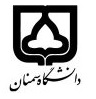 (کاربرگ طرح درس)                   تاریخ بهروز رسانی:               دانشکده     علوم انسانی                                               نیمسال دوم سال تحصیلی 00-99بودجهبندی درسمقطع: کارشناسی□کارشناسی ارشد■  دکتری□مقطع: کارشناسی□کارشناسی ارشد■  دکتری□مقطع: کارشناسی□کارشناسی ارشد■  دکتری□تعداد واحد: نظری 2تعداد واحد: نظری 2فارسی: زبانشناسی کاربردی  فارسی: زبانشناسی کاربردی  نام درسپیشنیازها و همنیازها: نداردپیشنیازها و همنیازها: نداردپیشنیازها و همنیازها: نداردپیشنیازها و همنیازها: نداردپیشنیازها و همنیازها: نداردلاتین: لاتین: نام درسشماره تلفن اتاق:شماره تلفن اتاق:شماره تلفن اتاق:شماره تلفن اتاق:مدرس: سید رضا میراحمدیمدرس: سید رضا میراحمدیمدرس: سید رضا میراحمدیمدرس: سید رضا میراحمدیمنزلگاه اینترنتی:منزلگاه اینترنتی:منزلگاه اینترنتی:منزلگاه اینترنتی:پست الکترونیکی                                                       rmirahmadi@semnan.ac.ir  پست الکترونیکی                                                       rmirahmadi@semnan.ac.ir  پست الکترونیکی                                                       rmirahmadi@semnan.ac.ir  پست الکترونیکی                                                       rmirahmadi@semnan.ac.ir  برنامه تدریس در هفته و شماره کلاس: چهارشنبه  10-12برنامه تدریس در هفته و شماره کلاس: چهارشنبه  10-12برنامه تدریس در هفته و شماره کلاس: چهارشنبه  10-12برنامه تدریس در هفته و شماره کلاس: چهارشنبه  10-12برنامه تدریس در هفته و شماره کلاس: چهارشنبه  10-12برنامه تدریس در هفته و شماره کلاس: چهارشنبه  10-12برنامه تدریس در هفته و شماره کلاس: چهارشنبه  10-12برنامه تدریس در هفته و شماره کلاس: چهارشنبه  10-12اهداف درس: آشنایی با اصول اولیه زبانشناسی و پایه های آن و ارتباط ترجمه با آناهداف درس: آشنایی با اصول اولیه زبانشناسی و پایه های آن و ارتباط ترجمه با آناهداف درس: آشنایی با اصول اولیه زبانشناسی و پایه های آن و ارتباط ترجمه با آناهداف درس: آشنایی با اصول اولیه زبانشناسی و پایه های آن و ارتباط ترجمه با آناهداف درس: آشنایی با اصول اولیه زبانشناسی و پایه های آن و ارتباط ترجمه با آناهداف درس: آشنایی با اصول اولیه زبانشناسی و پایه های آن و ارتباط ترجمه با آناهداف درس: آشنایی با اصول اولیه زبانشناسی و پایه های آن و ارتباط ترجمه با آناهداف درس: آشنایی با اصول اولیه زبانشناسی و پایه های آن و ارتباط ترجمه با آنامکانات آموزشی مورد نیاز:امکانات آموزشی مورد نیاز:امکانات آموزشی مورد نیاز:امکانات آموزشی مورد نیاز:امکانات آموزشی مورد نیاز:امکانات آموزشی مورد نیاز:امکانات آموزشی مورد نیاز:امکانات آموزشی مورد نیاز:امتحان پایانترمامتحان میانترمارزشیابی مستمر(کوئیز)ارزشیابی مستمر(کوئیز)فعالیتهای کلاسی و آموزشیفعالیتهای کلاسی و آموزشینحوه ارزشیابینحوه ارزشیابی25 درصد25 درصد25 درصد25 درصد25 درصد25 درصددرصد نمرهدرصد نمرهالاتجاه الوظيفي ودوره في تحليل اللغة (أحمد يحيی)دلائل الإعجاز (عبد القاهر الجرجاني)مدخل إلی علم اللغة، المجالات والاتجاهات (حمود فهمي حجازي) في فقه اللغة العربية (صبحي صالح)سیر زبانشناسی (مهدی مشکوه الديني) و....الاتجاه الوظيفي ودوره في تحليل اللغة (أحمد يحيی)دلائل الإعجاز (عبد القاهر الجرجاني)مدخل إلی علم اللغة، المجالات والاتجاهات (حمود فهمي حجازي) في فقه اللغة العربية (صبحي صالح)سیر زبانشناسی (مهدی مشکوه الديني) و....الاتجاه الوظيفي ودوره في تحليل اللغة (أحمد يحيی)دلائل الإعجاز (عبد القاهر الجرجاني)مدخل إلی علم اللغة، المجالات والاتجاهات (حمود فهمي حجازي) في فقه اللغة العربية (صبحي صالح)سیر زبانشناسی (مهدی مشکوه الديني) و....الاتجاه الوظيفي ودوره في تحليل اللغة (أحمد يحيی)دلائل الإعجاز (عبد القاهر الجرجاني)مدخل إلی علم اللغة، المجالات والاتجاهات (حمود فهمي حجازي) في فقه اللغة العربية (صبحي صالح)سیر زبانشناسی (مهدی مشکوه الديني) و....الاتجاه الوظيفي ودوره في تحليل اللغة (أحمد يحيی)دلائل الإعجاز (عبد القاهر الجرجاني)مدخل إلی علم اللغة، المجالات والاتجاهات (حمود فهمي حجازي) في فقه اللغة العربية (صبحي صالح)سیر زبانشناسی (مهدی مشکوه الديني) و....الاتجاه الوظيفي ودوره في تحليل اللغة (أحمد يحيی)دلائل الإعجاز (عبد القاهر الجرجاني)مدخل إلی علم اللغة، المجالات والاتجاهات (حمود فهمي حجازي) في فقه اللغة العربية (صبحي صالح)سیر زبانشناسی (مهدی مشکوه الديني) و....منابع و مآخذ درسمنابع و مآخذ درستوضیحاتمبحثشماره هفته آموزشیمقدماتی در زبانشناسی  و تعريف و اصطلاحات/ معرفی منابع1مبانی و اصول نظری2رابطه کاربردشناسی و  نحو گفتمان + ارائة دانشجو3""""""""""""""""""""""""4انواع بافت/  سیاق + ارائة دانشجو5علم بلاغت و انواع سیاق در زبان عربی6""""""""""""""""""""""7انواع سیاق در کاربردشناسی غربی + ارائة دانشجو8"""""""""""""""""""""9امتحان ميان ترم + ارائة دانشجو10نظام جمله از منظر کاربردشناسی11"""""""""""""""""""12روساخت و ژرف ساخت + ارائة دانشجو13" " " " " " " " "14تحليل تطبیيقی چند متن بر اساس زبانشناسی کاربردی15خلاصه مطالب ترم و جمع بندی16